MINISTÉRIO DA EDUCAÇÃO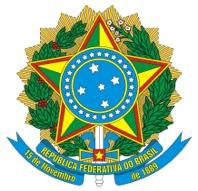 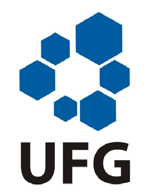 UNIVERSIDADE FEDERAL DE GOIÁSESCOLA DE AGRONOMIAPROGRAMA DE PÓS-GRADUAÇÃO EM GENÉTICA E MELHORAMENTO DE PLANTASAv. Esperança s/n, Campus Samambaia, Goiânia-GO, CEP: 74690-900Fone: (62) 3521-1687 – e-mail: pgmp.agro@ufg.brhttp://pgmp.agro.ufg.br/CARTA DE RECOMENDAÇÃOCANDIDATO: Informante: Titulação: Cargo: Instituição: Endereço: Senhor Informante: No quadro abaixo avalie o candidato, colocando um “X” depois de cada característica a ser avaliada na coluna que melhor represente  sua opinião. Compare o candidato em cada item com um grupo representativo de estudantes, qualificados para estudos pós-graduados que V. Sa. tenha conhecido durante sua carreira profissional. Há quanto tempo conhece o candidato?Em conexão com o quê ?Descreva o potencial do candidato para estudos avançados e faça qualquer comentário que possa auxiliar no processo de seleção do mesmo. Data e assinaturaRemeter esta carta de recomendação para o para o e-mail do PGMP: pgmp.agro@ufg.br indicando no campo assunto: “Carta de Recomendação - nome do candidato – iniciais do nome do informante”. Exemplo: Carta de Recomendação - Fulano de Tal - STSCARACTERÍSTICASAbaixo da médiaMédioBomÓtimoSem cond. p/ informarCapacidade para conduzir trabalho acadêmicoCapacidade para expressar-se oralmente Capacidade de escreverMotivaçãoEstabilidade emocional e maturidadeAutoconfiança e independência Capacidade para trabalho em equipeCapacidade para ensinarTalento criativo ou inovativo